Título de la ContribuciónJuan C. Carranza 1, 2 , Teresa M. Cantero 1 , Laura T. Martínez 2 1 Universidad Católica de Santiago del Estero. Facultad de Ciencias de la Innovación. Santiago del Estero, Argentina2 Universidad Nacional de Santiago del Estero. Facultad de Ciencias Exactas y Tecnologías. Instituto de Investigaciones en Informática y Sistemas de Información. Santiago del Estero. Argentina{jcarranza,tcantero}@ucse.edu.ar, lmartinez@unse.edu.arResumen. El resumen debe sintetizar el contenido del artículo y debe contener un mínimo de 70 y un máximo de 150 palabras. Debe establecerse en un tamaño de fuente de 9 puntos y debe insertarse a 1,0 cm de los márgenes derecho e izquierdo. Debe haber dos líneas en blanco (de 10 puntos) antes y después del resumen. Palabras clave: Incluir sus palabras clave en esta sección.1. IntroducciónEnvíe amablemente los archivos de Word y PDF finales y verificados de su artículo al Editor. Debe asegurarse de que los archivos de Word y PDF sean idénticos y correctos y que solo se envíe una versión de su trabajo. No es posible actualizar los archivos en una etapa posterior. Nos gustaría llamar su atención sobre el hecho de que no es posible modificar un artículo de ninguna manera, una vez que ha sido publicado. Cada detalle, incluido el orden de los nombres de los autores, debe verificarse antes de enviar el artículo a los editores.1.1 Comprobación del archivo PDFAsegúrese de que el Editor reciba el nombre y la dirección de correo electrónico del autor designado como contacto de su trabajo. Una vez que se ha trabajado en los archivos, el Editor envía una copia del pdf final de cada artículo al autor establecido como contacto. Se le pide al autor establecido como contacto que revise el pdf final para asegurarse de que no se hayan producido errores durante la transferencia o la preparación de los archivos. Esto no debe verse como una oportunidad para actualizar o corregir los documentos, lo cual no es posible debido a limitaciones de tiempo. Sólo se corregirán los errores introducidos durante la elaboración de los expedientes.Esta ronda de verificación se lleva a cabo aproximadamente dos semanas después de que el editor haya enviado los archivos a la editorial, para post-procedimientos. Si no se recibe una respuesta de un autor establecido como contacto, dentro del plazo establecido, se presume que el autor no ha encontrado errores en el documento. El apretado cronograma de publicación no permite que se envíen recordatorios o busque direcciones de correo electrónico alternativas en Internet.1.2 Información adicional requerida por el editorSi tiene más de un apellido, asegúrese de que el editor sepa cómo debe incluirse en el índice de autores.1.3 FiliacionesSegún la disposición CICyT – UNSE Nº 81/22 las filiaciones deben seguir el siguiente formato:Recursos humanos en relación de dependencia con la Universidad Nacional de Santiago del Estero:La pertenencia a la Universidad Nacional de Santiago del Estero debe indicarse siempre en el superíndice 1, inmediatamente después del apellido, incluyendo la Facultad de la Universidad de Santiago del Estero en la que está radicado, departamento, cátedra, Instituto, Laboratorio, etc.Ejemplos:Universidad Nacional de Santiago del Estero. Facultad de Ciencias Exactas y Tecnologías. Departamento Académico de Química. Cátedra de Química Ambiental. Santiago del Estero, Argentina.Universidad Nacional de Santiago del Est.ero. Facultad de Humanidades, Ciencias Sociales y de la Salud. Instituto para el Desarrollo Social-CONICET. Santiago del Estero, Argentina.Recursos humanos que desarrollen actividades en alguna Unidad Ejecutora con dependencia compartida entre la Universidad Nacional de Santiago del Estero y otras instituciones de Ciencia y Tecnología, que no tengan relación de dependencia con la Universidad Nacional de Santiago del Estero:Sigla o denominación de la Unidad Ejecutora en español, Universidad Nacional de Santiago del Estero o su sigla (UNSE), Institución de Ciencia y Tecnología. Santiago del Estero, Argentina. O como lo indique la institución según su normativa.Ejemplos:Centro de Investigación en Biofísica Aplicada y Alimentos (CIBAAL), Universidad Nacional de Santiago del Estero. CONICET. Santiago del Estero. Argentina.Instituto Multidisciplinario de Salud, Tecnología y Desarrollo (IMSaTeD), Universidad Nacional de Santiago del Estero. CONICET. Santiago del Estero. Argentina.Recursos humanos que desarrollan actividades en el ámbito de la Universidad Nacional de Santiago del Estero, con vínculo con otras instituciones, sin relación de dependencia con la Universidad Nacional de Santiago del Estero.En grupos, institutos o proyectos en alianza con otras instituciones: La segunda institución será citada según sus propias normas de filiación. En su defecto, se citará siguiendo un orden jerárquico de grado institucional (la dependencia de mayor jerarquía primero), agregando la sigla o denominación UNIVERSIDAD NACIONAL DE SANTIAGO DEL ESTERO.Ejemplos:Instituto Nacional de Tecnología Agropecuaria. (INTA). Universidad Nacional de Santiago del Estero. Santiago del Estero. Argentina.En todos los casos mencionados, la filiación institucional debe hacerse en lengua española, independientemente del idioma empleado en la publicación/difusión en toda actividad I+D+i.2 Preparación del papelEl área de impresión es de 122 mm × 193 mm. El texto debe estar justificado para ocupar todo el ancho de la línea, de modo que el margen derecho no quede irregular, con las palabras separadas con guiones según corresponda. Rellene las páginas de modo que la longitud del texto no sea inferior a 180 mm, si es posible.Use letra de 10 puntos para los nombres de los autores y letra de 9 puntos para las direcciones y el resumen. Para el texto principal, utilice letra de 10 puntos e interlineado sencillo. Recomendamos el uso de Times New Roman como fuente principal. El tipo de cursiva se puede utilizar para enfatizar palabras en el texto corriente. Deben evitarse las negritas y los subrayados.Los trabajos que no cumplan con el estilo serán reformateados. Esto puede conducir a un aumento en el número total de páginas. 2.1 FigurasVerifique que las líneas en los dibujos lineales no estén interrumpidas y tengan un ancho constante. Las cuadrículas y los detalles dentro de las figuras deben ser claramente legibles y no pueden escribirse uno encima del otro. Los dibujos lineales deben tener una resolución de al menos 800 ppp (preferiblemente 1200 ppp). Las letras en cifras deben tener una altura de 2 mm (tipo de 10 puntos). 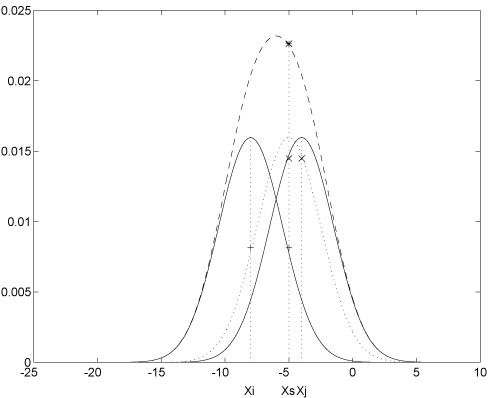 Fig. 1. El núcleo en xs (núcleo punteado) o dos núcleos en xi y xj (izquierda y derecha) conducen a la misma estimación sumada en xs. Esto muestra una figura que consta de diferentes tipos de líneas. Los elementos de la figura descrita en el pie de foto se deben poner en cursiva, entre paréntesis, como se muestra en este pie de foto de muestra.Las figuras deben estar numeradas y deben tener una leyenda que siempre debe colocarse debajo de las figuras, en contraste con la leyenda perteneciente a una tabla, que siempre debe aparecer encima de la tabla. Centre los títulos entre los márgenes y colóquelos en letra de 9 puntos. La distancia entre el texto y la figura debe ser de unos 8 mm, la distancia entre la figura y el título de unos 6 mm.Tabla 1. Tamaños de letra de los encabezados. Los títulos de las tablas siempre deben colocarse encima de las tablas.2.2 FórmulasLas ecuaciones o fórmulas mostradas están centradas y colocadas en una línea separada (con una línea adicional o un espacio de media línea arriba y abajo). Las expresiones mostradas deben numerarse como referencia. Los números deben ser consecutivos dentro de cada sección o dentro de la contribución, con los números entre paréntesis y colocados en el margen derecho.Las ecuaciones deben puntuarse de la misma manera que el texto ordinario pero con un pequeño espacio antes del signo de puntuación final.2.3 Notas al pieEl número en superíndice utilizado para referirse a una nota al pie aparece en el texto directamente después de la palabra que se va a discutir o, en relación con una frase o una oración, después del signo de puntuación (coma, punto y coma o punto). Las notas al pie deben aparecer en la parte inferior del área de texto normal, con una línea de unos 5 cm justo encima de ellas .2.4 CitasPara citas en el texto, utilice las últimas Normas APA.2.5 Numeración de páginas y encabezadosNo es necesario incluir números de página. Si el título de su trabajo es demasiado largo para servir como encabezado, se acortará. Su sugerencia sobre cómo acortarlo sería muy bienvenida.3 La sección de referenciasLa sección de referencia debe estar completa, en orden alfabético ascendiente. No puede omitir las referencias. No se permiten instrucciones sobre dónde encontrar una versión más completa de las referencias. Solo aceptamos referencias escritas en alfabeto latino. Si el título del libro al que se refiere está en ruso o chino, escriba (en ruso) o (en chino) al final de la transcripción o traducción del título. Seguir normas APALa siguiente sección muestra una lista de referencia de muestra con entradas para artículos de revistas (Smith, 1981), un capítulo de LNCS (May et al., 2006), un libro (Foster y Kesselman, 1999), actas sin editores (Czajkowski et al., 2001) y (Foster et al., 2002), así como una URL (National Centerpara, 2022).ReferenciasCzajkowski, K., Fitzgerald, S., Foster, I.Kesselman, C. (2001). Grid Information Services for Distributed Resource Sharing. En: 10º Simposio Internacional IEEE sobre Computación Distribuida de Alto Rendimiento, págs. 181--184. Prensa IEEE, New York.Foster, I., Kesselman, C., Nick, J., Tuecke, S. (2002). La fisiología de la red: una arquitectura de servicios de red abierta para la integración de sistemas distribuidos. Informe técnico, Global Grid Forum.Foster, I., Kesselman, C. (1999). The Grid: Blueprint para una nueva infraestructura informática. Morgan Kaufmann, San Francisco.May, P., Ehrlich, H.C., Steinke, T. (2006). Tubería de predicción de estructura ZIB: composición de un flujo de trabajo biológico complejo a través de servicios web. En: Nagel, WE, Walter, WV, Lehner, W. (eds.) Euro-Par 2006. LNCS, vol. 4128, págs. 1148-1158. Springer, Heidelberg.National Centerpara (2022). Información sobre biotecnología. http://www.ncbi.nlm.nih.gov, Acceso en la Fecha 10/12/2022.Smith, T.F. (1981). Identificación de subsecuencias moleculares comunes. J. Mol. Biol. 147, 195—197.Heading levelExampleFont size and styleTitle (centered)Lecture Notes …14 point, bold1st-level heading1 Introduction12 point, bold2nd-level heading2.1 Printing Area10 point, bold3rd-level headingHeadings.  Text follows …10 point, bold4th-level headingRemark.  Text follows …10 point, italicx + y = z .( 1 )